Автор конспекта: Артемьева Е.В., воспитатель, первая квалификационная категорияИскитим 2018Цель: обобщение знаний детей о русских народных сказках.Задачи:Образовательные: уточнить и обогатить знания детей о видах сказок, названиях и героях сказок; уметь узнавать сказку по герою, предмету из сказки.Развивающие: развить познавательную активность детей в процессе расширения знаний о сказках, развивать память, мышление, наблюдательность, речь;развивать творческое воображение, внимание, фантазию, коммуникативные навыки, умение самостоятельно перевоплощаться в игровые образы.  Воспитательные: воспитывать интерес к русскому фольклору;воспитывать эмоциональную отзывчивость средствами театрализованной деятельности.Предварительная работа: чтение детям сказок, отгадывание загадок, рассматривание иллюстраций к сказкам. Материалы: письмо, «следы» из цветной бумаги, план с порядковыми числами и следами, сундучок с предметами (яйцо, лошадка, домик, петушок, рыба, лиса). Картинки с героями сказок «Заюшкина избушка», «Лисичка- сестричка и серый волк», театр платков «Теремок», аудио запись «В гостях у сказки», Лядов «Баба-Яга»Интеграция образовательных областей: познавательное развитие, физическое развитие, социально-коммуникативное развитие.Ход мероприятия:IОрганизационный момент:(вступление звучит музыка «В гостях у сказки»)-В мире много сказок,Грустных и смешных,И прожить на свете,Нам нельзя без них.Ребята, а вы любите сказки? (Да!)-Кто вам читает их? (мама, папа, бабушка, дедушка)- А кто знает, какие бывают сказки? (волшебные, о животных, бытовые)-Правильно ребята. Сказки бывают народные, авторские, волшебные, сказки о животных и бытовые сказки. Чем сказка отличается от рассказа? (Сказка – выдумка, волшебство, а рассказ — это реальные события)II Основная часть:На столе лежит конверт с письмом.-Ребята, а что это за письмо? (не знаем)-Читаю письмо: «Дорогие ребята, помогите мне добраться до моего дома. Я уже давно живу у Мишки в лесу и очень скучаю по бабушке с дедушкой. Мишка улегся спать. А мне одной очень скучно в лесу.Добраться до меня вы сможете по Мишкиным следам, на них написаны задания, которые надо выполнить. Но для этого надо вспомнить русские народные сказки. А поможет вам план. (достаю план- карту) Маша»План- карта:Первое задание- след красного цвета,второе – в следе желтого цвета,третье – в следе зеленого цветачетвертое – в следе белого цвета-На следе какого цвета первое задание? (красного)Дети находят первый след красного цвета.-Первое задание «Отгадай сказку по отрывку и по картинке» (картинки на магнитной доске, дети находят картинку и отвечают на вопрос)-Из каких сказок эти слова:«Вышли братья на широкий двор, натянули свои луки и выстрелили…»(«Царевна - лягушка»)«Конь бежит, земля дрожит, из ушей дым столбом валит, из ноздрей пламя пышет» («Сивка-бурка»)«Битый небитого везет, битый небитого везет» («Лисичка сестричка и серый волк»)«Спи глазок, спи другой» («Хаврошечка»)«Не пей, братец, козленочком станешь» («Сестрица Аленушка и братец Иванушка»)На столе стоит сказочный сундучок.-А теперь из волшебного сундучка вы будете доставать предметы, называть их и говорить, из каких они сказок.Яйцо – «Курочка Ряба».     Конь – «Сивка-бурка».Домик – «Теремок».Петушок - «Петушок и бобовое зернышко», «Кот, петух и лиса»Щука – «По щучьему веленью»    Лиса- «Колобок», «Заюшкина избушка»Ледяная избушка- «Заюшкина избушка»-Ребята, какого цвета второй след. (желтого)Дети находят след желтого цвета. Ведущая читает второе задание.«Отгадайте сказочные загадки».На сметане он мешен.На окошке он стужен.Он от бабушки ушел,Он от дедушки ушел.От лесных зверей удрал,На обед лисе попал.(Колобок)Девочка в корзинкеЗа спиной сидит,Пирожки с корзинкиКушать не велит.(Маша и медведь)Посадили ее в землю глубоко,Оказалось вытащить очень нелегко.Ох, засела крепкоВ доброй сказке …(Репка)Где-то в поле он стоит,Из трубы дымок летит.Заяц, мышь, лиса, лягушка,Волк и косолапый мишкаДружно, весело живут,Хором песенки поют.Отвечай скорей, дружок,Это сказка…(Теремок)Вот и вечер наступает,В королевстве шумный бал.Фея ей наряд подарит,Чтоб ее никто не знал.С бала в полночь убежала,Башмачок свой потеряла.(Золушка)-Ребята, а какой третий след. (зеленый)Дети находят след зеленого цвета.-Ребята, послушайте музыку, попробуйте отгадать, на какого сказочного персонажа она похожа? Дети слушают отрывок из музыкального произведения А. Лядова «Баба Яга»-В каких сказках встречается Баба Яга? («Гуси лебеди», «Царевна-лягушка», «Василиса Прекрасная»)Физминутка «В темном лесу есть избушка»В темном лесу есть избушка. (Дети шагают.)Стоит задом наперед. (Дети поворачиваются.)В той избушке есть старушка. (Грозят пальцем.)Бабушка Яга живет. (Грозят пальцем другой руки.)Нос крючком, (Показывают пальчиком.)Глаза большие, (Показывают.)Словно угольки горят. (Покачивают головой.)Ух, сердитая какая! (Бег на месте.)Дыбом волосы стоят. (Руки вверх.)-Ребята, Баба Яга улетела, но напоследок заколдовала героев сказок. Она оставила нам картинки, на которых нарисованы герои сказок. Нам надо расколдовать этих героев, то есть собрать героев одной сказки и назвать, в какой сказке они встречаются.Игра: «Расколдуй сказку»Дети должны собрать сказочных героев и назвать в какой сказке они встречаются. («Зайкина избушка», «Лиса и волк»)-Ребята, надо поискать четвертый след. (белый)Ребята находят белый  след.-Сказка бывает старой и молодой, веселой и грустной, простой и мудрой. Но злой, скучной и глупой не бывает никогда. А сейчас я предлагаю вам самим стать актерами и показать сказку «Теремок»Шесть детей берут маски, а остальные садятся на стульчики.III Драматизация:-Стоит в поле теремок-теремок, он не низок, не высок- не высок. Тучка по небу летит, мышка по полю бежит, увидала теремочек и стучитМышка-норушка:Кто-кто в теремочке живет, Кто-кто в невысоком живет?-Никто не ответил мышке, зашла она в теремок и стала там жить. Вот по полю лягушка скачет увидала теремочек и кричит:Лягушка-квакушка: Кто-кто в теремочке живет? Кто-кто в невысоком живет?Мышка-норушка: Это я, мышка-норушка, а ты кто?Лягушка-квакушка: Я - лягушка-квакушкаМышка-норушка:  Иди ко мне жить-Стали они жить вдвоем. Вот по полю зайчик бежит увидал он теремочек и кричит:Зайчик-побегайчик: Кто-кто в теремочке живет? Кто-кто в невысоком живет?Мышка-норушка: Это я, мышка-норушкаЛягушка-квакушка: Это я, лягушка-квакушка. Ты кто?Зайчик-побегайчик: А я зайчик-побегайчик Иди к нам жить-Стали они жить втроем. Вот по полю лисичка бежит, увидала теремочек и стучит.Лисичка-сестричка: Кто-кто в теремочке живет? Кто-кто в невысоком живет?Мышка-норушка: Это я, мышка-норушкаЛягушка-квакушка: Это я, лягушка-квакушкаЗайчик-побегайчик: А я зайчик-побегайчик А ты кто?Лисичка-сестричка: А я лисичка-сестричкаВместе: Иди к нам жить-Стали они жить вчетверомэ Вот по полю серый волк бежит, увидал он теремочек и стучитВолчок-серый бочок: Кто-кто в теремочке живет Кто-кто в невысоком живет?Мышка-норушка: Это я, мышка-норушкаЛягушка-квакушка: Это я, лягушка-квакушкаЗайчик-побегайчик: А я зайчик-побегайчикЛисичка-сестричка: А я лисичка-сестричка А ты кто?Волчок-серый бочок: А я волчок-серый бочокВместе: Иди к нам жить-Вот по полю мишка-медведь идет, увидал он теремочек и ревет:Мишка-медведь: Кто-кто в теремочке живет? Кто-кто в невысоком живет?Мышка-норушка: Это я, мышка-норушкаЛягушка-квакушка: Это я, лягушка-квакушкаЗайчик-побегайчик: А я зайчик-побегайчикЛисичка-сестричка: А я лисичка-сестричкаВолчок-серый бочок: а я волчок-серый бочокВместе: А ты кто?Мишка-медведь: А я мишка-медведь, могу песни я петь. Пустите меня к себе жить.Вместе: Да ты же не поместишься.Мишка-медведь: А я с краешкуВместе: Ну, заходи-Залез мишка-медведь в теремок, теремок зашатался, затрещал - упал на бок и весь развалился. Еле-еле успели из него выскочить: мышка-норушка, лягушка-квакушка, зайчик-побегайчик, лисичка-сестричка, волчок-серый бочок — все целы и невредимы. Принялись они брёвна носить, доски пилить — новый теремок строить. Лучше прежнего выстроили! Артисты, зрители, все были хороши. Похлопаем друг другу от души!Сюрпризный момент- угощение от Маши.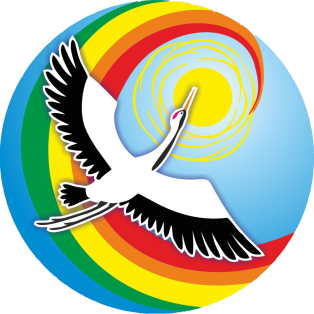 Муниципальное автономное дошкольное образовательное учреждение детский сад № 24 «Журавушка» комбинированного вида г. Искитима Новосибирской областиМуниципальное автономное дошкольное образовательное учреждение детский сад № 24 «Журавушка» комбинированного вида г. Искитима Новосибирской области633209, Новосибирская область, г. Искитим, м/р Южный, 49АТел: 8 (38343) 20005e-mail: madou24-isk@mail.ru Конспект литературного досуга «Путешествие в мир русских народных сказок»Конспект литературного досуга «Путешествие в мир русских народных сказок»Конспект литературного досуга «Путешествие в мир русских народных сказок»